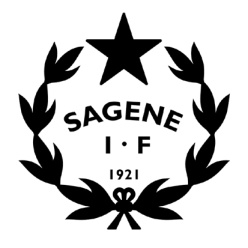 Tid: 		20. juni 2019 kl. 18- 20Sted:		KlubbhusetInviterte:	Alle avdelingsledere Frafall: 		  SAKSLISTEÅpning av møtetGodkjenning av innkallingen.Vedlegg: Innkalling LG- møte 20.06.2019.Vedtak: Innkallingen godkjennes uten anmerkninger. Godkjenning av protokoll forrige LG- møte. Vedlegg: Protokoll LG- møte 23.05.2019.Vedtak: Protokollen godkjennes uten anmerkninger.  VedtakssakerFotball og Id- fest - EvalueringDugnad Tons of Rock – Mangler 90 vakter, praktisk info (Kurt)Etter skoletid ordning 5.- 10. klasse – Støtte Bufdir (vedlagt), Modell og personell (Vedlagt)Allidrett for ungdom – Organisering og markedsføring (Pak)Allidrett/ turn 6- 8 år – Organisering og markedsføring (Pak) Åpne idrettsskoler høst 2019 – Plan for markedsføring (Pak)Trenings- og arrangementstider innendørs 2019/2020 – Ønsker/ behov (runde 2) Norway cup skal ha overnatting på Bjølsen skole – Forespørsel om dugnad (vedlagt)OrienteringssakerSommeren 2019 – Anlegg og aktivitet.Vaktliste klubbhus og Bjølsenhallen 2019/2020.Klubbhuset – Et års befaring (Vedlagt)Regnskapsrapport pr. 31. mai 2019. (Oppdateres til møtet)Rapport utestående fordringer - Overordnet. (Oppdateres til møtet)Rapport ubetalte medlems- og treningsavgifter – Individnivå. (Du må være logget inn på Google konto)Kartleggingsskjema avdelingene.Avviksrapportering HMS – Avdelingslederne ble oppfordret til å melde inn avvik.Vedtaksprotokoll ledergruppa – Oppfølging av vedtak. Styrets arbeid – les innkallinger og protokoller her. MØTEPLAN:SAKER FREMOVER:Oppfølging av utbyggingen av Voldsløkka sør - høringssvar. Kriseplan for Sagene IF – forslag fra rugby, ses i sammenheng med HMS og anti- doping planen. GDPR – nye personvernregler i Sagene IF. Rehabilitering av tennisbanene på Voldsløkka - drift. Orra- rutinerRevidert sportslig plan100- års jubileumMøteUkedagDatoTidspunktStedMøte ledergruppaTorsdag20.06.201918:00KlubbhusetMøte ledergruppaTorsdag29.08.201918:00KlubbhusetMøte ledergruppaTorsdag26.09.201918:00KlubbhusetMøte ledergruppaTorsdag24.10.201918:00KlubbhusetMøte ledergruppaTorsdag28.11.201918:00KlubbhusetStyremøte + julebordTorsdag12.12.201918:00Klubbhuset